.REPEATMonday Itis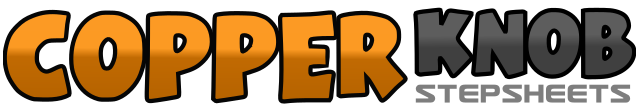 .......Count:64Wall:0Level:.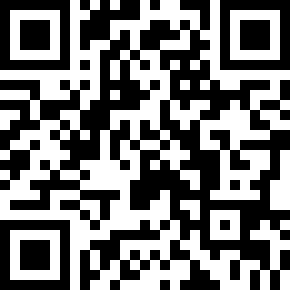 Choreographer:Simon Ward (AUS) & Justine Shuttleworth (AUS)Simon Ward (AUS) & Justine Shuttleworth (AUS)Simon Ward (AUS) & Justine Shuttleworth (AUS)Simon Ward (AUS) & Justine Shuttleworth (AUS)Simon Ward (AUS) & Justine Shuttleworth (AUS).Music:Except for Monday - Lorrie MorganExcept for Monday - Lorrie MorganExcept for Monday - Lorrie MorganExcept for Monday - Lorrie MorganExcept for Monday - Lorrie Morgan........1-2Step forward on right, step forward on left3-4Step forward on right, pivot ¼ turn left5-6Step forward on right, pivot ¼ turn left7-8Stomp right beside left, stomp left beside right9-12Vine right-left-right turning ¼ turn right, slap left behind right with right hand&13Step back on left, touch right heel forward&14Step back on right, touch left heel forward15-16Raise & slap outside of left foot with left hand, step left next to right17-20Step right to side, hold, step left behind right, hold21-24Step right to side, hold, step left beside right, hold25-28Step forward on right heel, slap right toe down, step forward on left heel, slap left toe down29-32Jump forward on both feet, hold, click both heels twice33-36Touch right heel forward, hop on left turning ¼ turn right hitching right knee, repeat37-40Step forward on right heel, slap right toe down, step forward on left heel, slap left toe down41-42Step onto right crossing over left, step back on left43-44Step right to right side (feet shoulder width apart), hold55-46Step onto left crossing over right, step back on right47-48Step left to left side (feet shoulder width apart), hold49-50Twist heels right, twist heels left51-52Twist heels right, twist heels left turning ¼ turn right taking weight onto left foot53-54Scuff ball of right foot back, scuff right heel forward55-56Scoot forward on left hitching right knee, step forward on right57-58Step forward on left slightly turning body to right with left hand on left thigh, hold59-60Repeat on right foot61&Step forward on left, step right beside left62&Step forward on left, step right beside left63-64Step forward on left, jump both feet together